CURRECULUM VITAE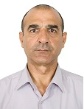 Name :   Prof. Jalil  Ibrahim Al-EzziDate Of Birth : Jul.15th .1963Nationality : Iraqi Marital Status : Married Religion : MuslimAddress : College of medicine /Diyala University /Baqubah/Iraq. Mobile: +9647734132897 /  Home : +964 7734302946  Email: jalilkadim@gmail.com / ibrahibjalil@hotmail.com Qualifications :  M.B.Ch.B, Baghdad University ,Iraq ,1986DCH , Baghdad University ,Iraq,1994MD,(Pediatrics )-Fellow of Iraqi Commission for Medical Specializations;Baghdad,Iraq,1994MRCPCH  Part 2 (UK)  , 2010Posts Held: 1-Aug. 1986-Nov. 1987 House officer in general hospital in Diyala Governorate in , General medicine, General surgery, Pediatrics, Obstetrics & Gynecology, Department and Infectious Disease Hospital2-Dec.1987-Oct. 1990 General Practitioner (GP) in Military Service /Iraq 3-Oct.1990- Oct. 1991 ,S.H.O. Pediatrics, in Medical City, AL- Mansour Pediatric Teaching Hospital / Baghdad ( Postgraduate Studies) ,to be trained in general Pediatrics and Neonatology.4-Oct.1991-Oct.1994 Registrar Pediatrics in Medical City  AL- Mansour Pediatric Teaching Hospital / Baghdad( Postgraduate Studies) ,to be trained in Gastroenterology, Neonatology, Hematology& Oncology,Cardiology,Nephrology,Endocrinology,Dermatology,Neurology,and Well Baby Clinics.5-Dec.1994-Nov.2001 ,Consultant Pediatrician in Ramadi Maternity and Child Hospital (MCH) ,Ramadi/ Iraq.6-Dec.1994-Jan.1999,Lecturer Pediatric Department .College of Medicine ,Al- Anbar University ,Ramadi/ Iraq.7-Jan.1999-Assistan Professor , Pediatric Department, College of Medicine , Al- Anbar University ,Ramadi / Iraq8-Nov,2001-Nov.2008Associate Professor , Pediatric Department ,College of Medicine ,Hadhramout University, Mukalla/ Yemen.9-Oct. 2002- Dec. 2004 and  Oct. 2013- till now  ,Head Department of Pediatric ,College of Medicine, Hadhramout University, Mukalla/ Yemen10-Nov. 2001- Till now ,Consultant Pediatrician ,in Al- Mukalla, Maternity and Child Hospital (MCH), Mukalla/ Yemen.11-Nov.2008- May.2016:Professor of Pediatrics, Pediatric Department, College of Medicine ,Hadhramout University, Mukalla/ Yemen.12-Dec.2016-till now : Professor of Pediatrics, Pediatric Department, College of Medicine Diyala University /Baqubah/Iraq.Teaching Activities:1-Undergraduate Teaching & Examination , Pediatric Department .College of Medicine ,Al- Anbar University ,Ramadi/ Iraq.(Dec.1994-Nov. 2001)2-Postgraduate Teaching & Examination Pediatric Department .College of Medicine , Al- Anbar University ,Ramadi/ Iraq.(Oct.1999-Nov. 2001).3-Nov. 2001- Till Now, Undergraduate Teaching & Examination , Pediatric Department .College of Medicine, Hadhramout University, Mukalla/ Yemen.Publications & Researches:1-Guillian Barrie Syndrome in Iraqi Children, J. Fac. of Med. Baghdad ,Vol.38,No.2,,19962-Respiratory  Distress Syndrome(RDS) in Ramadi Maternity & Child Hospital (MCH)  ,Journal of Al- Anbar University ,Vol.1,No.2,1998./ Ramadi, Iraq3-Accidental Poisoning among Children  in Ramadi District / Iraq . Journal of Al- Anbar University  ,Vol.3,No.1,April /20014- Childhood Enuresis in Ramadi City / Iraq, J. Fac. of Med. Baghdad ,Vol.4,No.1,,1999.5-Snakebite : Epidemiology, clinical presentations,& Management in Hadhramout Governorate /Yemen, Egyptian Journal of Pediatrics Vol.24,No.3&4 June& Sept. 2007/ Egypt. 6-Evaluation of Vaccine Storage Efficacy in Hadhramout Governorate / Yemen, Tikrit Medical Journal 12(2),pp. 85-88, 2006/ Tikrit/ Iraq.7-Immunization Coverage in Rural Areas of Hadramout Governorate in the year 2003 / Yemen, Accepted for publication in  Journal of Hadramout  University for Science & Technology.2008.8-Comparison of Bone Marrow Examination & Indirect Immunoflurescent Antibody Test in Diagnosis of Kala-Azar, J. Fac. of Med. Baghdad ,Vol.42,No.4,,2000.9-Prevelance of HBsAg and Anti Hepatitis C among Primary School aged Children in Ramadi , Al- Anbar Medical Journal Vo.4,No.1,July,2002.10-The value of Lumbar Puncture in Children Below 18 months old presented with first fever and fit in Iraqi Children ,Accepted for publication in Journal of Al- Anbar University .Ramadi, Iraq.11-Neonatal Convulsion in Ramadi City , A clinical Study ,Accepted for publication in J. Fac. Of Med. Baghdad 13-Neonatal Mortality Rate in Ramadi City , Accepted for publication in Journal of Al- Anbar University .Ramadi, Iraq.14-Childhood Brucellosis in Ramadi City,/Iraq, J. Fac. Of Med. Baghdad,No.3,Vol.44,200215-Cerebral Palsy , Clinical Presentation ,causes,& associated Complications Accepted for publication in Journal of Al- Anbar University .Ramadi, Iraq.16-Prevelance of Asthma among Primary school age Children In Hadhramout Governorate , Hadhramout Journal of medical Sciences , Dec. 2012;vol.1;issue2.17-Superior mesenteric artery syndrome: A rare cause of upper intestinal obstruction in infants. Hadhramout Journal of medical Sciences , June 2013;vol.2,issue1.18- Risk factors of diarrhea among primary school aged children in Al Mukalla ,Yemen , Saudi Med J 2015; Vol. 36 (6): 721-72519-Oral Squamous Papilloma in children, Case report , Hadhramout Journal of medical Sciences , Dec. 2012;vol.1;issue2.20-Malignant osteopetrosis : A rare cause of anemia ; Case report Hadhramout Journal of medical Sciences , Dec. 2012;vol.1;issue2.21-Fibrodysplasia ossificans progressive , Case report , Hadhramout Journal of medical Sciences , Jun. 2013;vol.2;issue1.22. GIANT BILATERAL CERVICAL CYSTIC HYGROMA WITH AIRWAY OBSTRUCTION IN A YEMENI FEMALE NEONATE, Case Report ,  Assiut Med. J. Vol. (39), No. (2), May 2015.References:1-  Professor Ali  Mohammed Batarfi ,  Dean college of medicine , Hadhramout University / Mukalla/ Yemen/phone no. +967711692233 .                              Email: ambatarfi@yahoo.com 2-Professor Mahjoob N. Al Niddawi MRCP, DCH, Head Department of Pediatrics , College of Medicine , Baghdad University , Baghdad / Iraq/phone no.+9647901637801  Email: mahjoobnaddawi@yahoo.com  3-  Professor Zaid Rasheed Al-Ani  , CABP;DCH , Head Department of Pediatrics , College of Medicine , Al- Anbar  University , Ramadi  / Iraq/ phone no. +9647807442775    email: zrhms1954@yahoo.com,  zaidrasheedalani@yahoo.com